Задание для объединения «Лего-конструирование»Дата: 08.04.2020г.Тема: «Обновление прошивки».Задание:Изучите теоретический материал по обновлению прошивки блока при помощи программы LEGO Mindstorm Education EV3.Зачем обновлять прошивку EV3:При получении вашего набора EV3 необходимо обновить и ПО и прошивку, так как появились важные исправления ошибок, со времен выпуска EV3.Чтобы обновить прошивку EV3:Соедините ваш EV3 к компьютеру, с помощью USB.Откройте LEGO MINDSTORMS EV3, в меню «Инструменты» нажмите на «Обновление встроенного ПО».В сплывающем окне появится текущая версия и возможные обновления. Следуйте инструкция, чтобы обновить блок. Если вы используете образовательную версию, вы автоматически получите образовательную прошивку.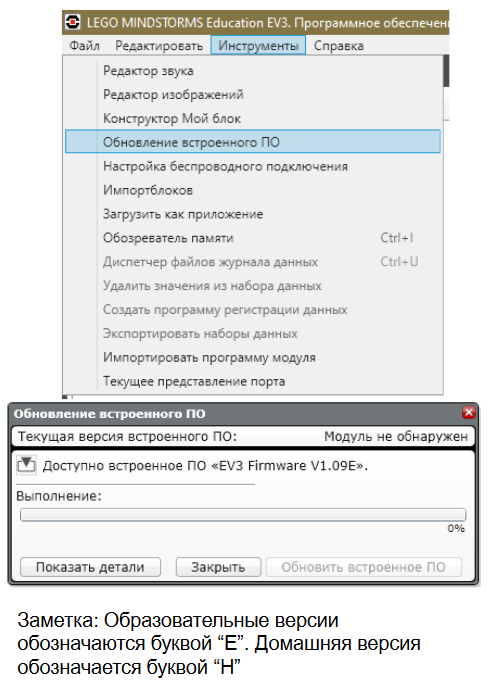 